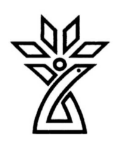 دانشگاه علوم پزشکی و خدمات درمانی استان چهارمحال و بختیاریطرح درسعنوان درس: فیزیولوژی اعصاب و حواس ویژه                                   مخاطبان: دانشجویان پزشکی            مدرس: دکتر فاطمه عزیزی                                   نیمسال اول 1402-14-3             تعداد واحد:41/1  هدف كلي دوره :  آشنايی دانشجویان با کلیات  فیزیولوژی اعصاب حسی و حرکتی و فرایندهای سلولی و مولکولی مربوطه اهداف ویژه رفتاري به تفکیک اهداف کلی هر جلسه:هدف كلي: آشنایی با سازمانبندی سیستم عصبی فیزیولوژی، سیناپسها، مواد میانجی و مدارهای نورونی  اهداف اختصاصيدر انتهاي اين كلاس انتظار مي‌رود كه دانشجو:طرح عمومی سیستم عصبی را ترسیم و سطوح اصلی آنرا دسته بندی کند. فیزیولوژی سیناپس را شرح داده و اعمال رسپتورهای مختلف پروتئینی را فهرست کند.انواع میانجی های شیمیایی را دسته بندی کند.وقایع الکتریکی در نورونها را شرح دهد: IPSP-EPSP ، مهار پیش سیناپسی مدارهای نورونی و پدیده‌های مربوطه را شرح دهد: هم‌گرایی- واگرایی- جمع فضایی-جمع زمانی و مدارهای نوسانی.هدف كلي: آشنایی با کلیات فیزیولوژی گیرنده های حسی و تطابق آنها- حسهای تماسی و وضعی   اهداف اختصاصي در انتهاي اين كلاس انتظار مي‌رود كه دانشجو:انواع مختلف حسهای پیکری و گیرنده های آنها را فهرست کند.مسیرهای مختلف برای انتقال سیگنالهای پیکری از جمله مسیر ستون خلفی و سیستم قدامی جانبی را توضیح دهد.  بخشهای مختلف قشر حسی پیکری را فهرست کرده و وظیفه هریک از مناطق آن را توضیح دهد.روش تجزیه و تحلیل سیگنالها در مسیرهای حسی ازجمله پدیده های تهیه حسی دونقطه و مهار جانبی را توضیح دهد.نحوه قضاوت در مورد شدت استیمولوس از جمله اصل وبر- فخنر و اصل توانی را توضیح دهد.  هدف كلي: آشنایی با فیزیولوژی حسهای درد و حرارت  اهداف اختصاصي در انتهاي اين كلاس انتظار مي‌رود كه دانشجو:درد را تعریف کرده و انواع آنرا فهرست کندعوامل ایجادکننده آسیب بافتی و درد را توضیح دهدانواع رسپتورها و مسیرهای انتقال درد به CNS را شرح دهدسیستم ضد درد در مغز و نخاع را نام برده و فیزیولوژی آنها را شرح دهددرد احشایی را توضیح داده و اختلاف آنرا با سایر انواع درد بیان کنددرد انتشاری را توضیح داده و کاربرد تکنیکی آنرا بیان کندفیزیولوژی حسهای حرارتی و گیرنده های آنها را توضیح دهد هدف كلي: آشنایی با فیزیولوژی و رفلکسهای نخاعی   اهداف اختصاصي در انتهاي اين كلاس انتظار مي‌رود كه دانشجو:سازمانبندی نخاعی شوکی، دوکهای عضلانی و اندامهای وتری گلژی را شرح دهدرفلکسهای کششی دینامیک و استاتیک را توضیح داده و نقش آنها را در اعمال ارادی و غیرارادی بیان کند رفلکس وتری گلژی را شرح داده و نقش آنها را در اعمال حرکتی ارگانیسم بیان کندرفلکسهای مختلف نخاعی از جمله رفلکسهای عقب کشیدن، راست کننده متقاطع، رفلکسهای بپاخاستن و گام برداشتن را توضیح دهدشوک نخاعی را شرح دهدهدف كلي: آشنایی با فیزیولوژی کنترل قشری و تنه مغزی بر اعمال حرکتی اهداف اختصاصي در انتهاي اين كلاس انتظار مي‌رود كه دانشجو:بخشهای مختلف قشر حرکتی را فهرست کرده و وظایف هریک را توضیح دهدویژگی های راههای هرمی و خارج هرمی را بیان کند  نقش تنه مغزی در کنترل اعمال حرکتی را توضیح دهد اجزا مختلف دستگاه دهلیزی را نام برده و وظایف آنها را شرح دهدرفلکسهای مختلف دهلیزی را توضیح دهدهدف كلي: آشنایی با فیزیولوژی مخچه و عقده های قاعده ای  اهداف اختصاصي:  در انتهاي اين كلاس انتظار مي‌رود كه دانشجو:نقش قسمتهای مختلف مخچه در کنترل اعمال حرکتی را شرح دهدمدارهای نورونی مخچه و نقش آنها در فیزیولوژی مخچه را توضیح دهدبخشهای مختلف عقده های قاعده ای را فهرست کرده و نقش هریک در اعمال حرکتی را توضیح دهدسندرمهای بالینی ناشی از آسیب عقده های قاعده ای را شرح دهد هدف كلي: آشنایی با فیزیولوژی قشر مغز و اعمال فکری آنها  اهداف اختصاصي در انتهاي اين كلاس انتظار مي‌رود كه دانشجو:نواحی ارتباطی قشر مغز را فهرست کرده و فیزیولوژی هریک را بیان کندفیزیولوژی نیمکره غالب و غیرغالب مغز را توضیح دهدنقش قشر مغز در تلکم و اعمال فکری مغز را توضیح دهدانواع مختلف حافظه  و یادگیری را فهرست کندمدارهای نورنی و وقایع سیناپسی مربوط به یادگیری و حافظه را توضیح دهد هدف كلي: آشنایی با فیزیولوژی سيستم لمبيك و هيپوتالاموس   اهداف اختصاصيدر انتهاي اين كلاس انتظار مي‌رود كه دانشجو:آشنايي با سيستمهاي فعال‌كننده و كنترل نوروهورموني فعاليت مغز آشنایی با قسمتهاي مختلف سيستم لمبيك و فيزيولوژي آنها  آشنایی با اعمال مختلف هيپوتالاموسآشنایی با عمل پاداش و تنبيه سيستم لمبيك و نقش آن در يادگيري و حافظه  هدف كلي: آشنایی با فیزیولوژی خواب و امواج مغزي    اهداف اختصاصي:  در انتهاي اين كلاس انتظار مي‌رود كه دانشجو:انواع خواب را دسته‌بندي كرده و ويژگيهاي هريك را شرح دهدانواع مختلف امواج مغزي را دسته‌بندي كرده و ويژگيهاي هريك را شرح دهداثرات فيزيولوژيك خواب در ارگانيسم را توضيح دهدمنشأ امواج مختلف مغزي را شرح دهد  هدف كلي: آشنایی با فیزیولوژی سيستم اعصاب خودمختار و مايع مغزي نخاعي    اهداف اختصاصي:  در انتهاي اين كلاس انتظار مي‌رود كه دانشجو:اجزا و سازمان عمومي سيستم اعصاب خودمختار را شرح دهدفيبرهاي كولينرژيك و آدرنرژيك در سيستم اعصاب خودمختار را توضيح دهداثرات مختلف تحريك و مهار سمپاتيك و پاراسمپاتيك در ارگانيسم را فهرست كندمنابع: آخرين چاپ كتابهاي 1- فيزيولوژي پزشكي گايتون و هال 2- فيزيولوژي پزشكي گانونگ   روش تدریس: کلاس حضوری،  بارگزاری سخنرانی و تصاویر در سامانه نویدمقررات کلاس و انتظارات از دانشجو:مراجعه مرتب به سامانه و توجه به دروس بارگزاری شده – انجام تکالیف و شرکت در آزمون هاسنجش و ارزیابی: حضور و غیاب، فعالیت های کلاسی، کوییز: 5 -10درصد نمرهامتحان میان ترم و پایان ترم: 90-95 درصد نمره (سوالات تستی)رئوس مطالبمبحثساعتتاریخروزجلسهسازماندهی سیستم عصبیدستگاه عصبی8-101402/07/09یکشنبه 1عملکردهای پایه ای سیناپس ها، مواد ناقلدستگاه عصبی8-101402/07/16یکشنبه 2گیرنده های حسی، مدارهای نورونی پردازش اطلاعاتدستگاه عصبی8-101402/07/23یکشنبه3سازماندهی عمومی حس های پیکری، لامسه و وضعیتدستگاه عصبی حسی8-101402/07/30یکشنبه4درد و حس حرارتدستگاه عصبی حسی8-101402/08/07یکشنبه5اپتیک بیناییدستگاه عصبی-حس ویژه8-101402/08/14یکشنبه6عملکرد گیرنده ای شبکیهدستگاه عصبی- حس ویژه8-101402/08/21یکشنبه7نوروفیزیولوژی مرکزی بیناییدستگاه عصبی- حس ویژه8-101402/08/28یکشنبه8حس شنواییدستگاه عصبی- حس ویژه8-101402/09/05یکشنبه9اعمال حرکتی نخاعدستگاه عصبی- نوروفیزیولوژی حرکت8-101402/09/12یکشنبه10کنترل اعمال حرکتی توسط قشر و ساقه مغزدستگاه عصبی8-101402/09/19یکشنبه 11مخچه و هسته های قاعده ایدستگاه عصبی8-101402/10/03یکشنبه 12قشر مغز و اعمال هوشمندانه آن، یادگیری و حافظهدستگاه عصبی8-101402/10/10یکشنبه13دستگاه لیمبیک و هیپوتالاموس دستگاه عصبی8-101402/10/17یکشنبه 14خواب، امواج مغز و صرع دستگاه عصبی8-101402/11/01یکشنبه 15دستگاه اتونومدستگاه عصبی8-101402/11/08یکشنبه 16جریان خون مغز، مایع مغزی -نخاعیدستگاه عصبی8-101402/11/15یکشنبه 17